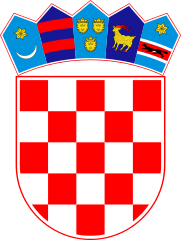 KLASA: 021-05/20-01/51URBROJ: 2178/02-03-20-1Bebrina, 29. srpnja 2020. godineTemeljem članka 35. Zakona o vlasništu i drugim stvarnim pravima („Narodne novine“ broj 91/96, 68/98, 137/99, 22/00, 73/00, 129/00, 114/01, 79/06, 141/06, 146/08, 38/09, 153/09, 143/12 i 152/14), članka 32. Statuta Općine Bebrina („Službeni vjesnik Brodsko-posavske županje“ broj 02/2018, 18/2019 i 24/2019 i „Glasnika Općine Bebrina“ broj 1/2019 i 2/2020) na 29. sjednici Općinskog vijeća općine Bebrina održanoj 29. srpnja 2020. godine donosi se Odluka o dopunama Odluke o načinu upravljanja i korištenja sportskih građevina u vlasništvu općine BebrinaČlanak 1.U članku 5. Odluke o načinu upravljanja i korištenja sportskih građevina u vlasništvu Općine Bebrina („Službeni vjesnik Brodsko-posavske županije“ broj 25/2017) (u daljnjem tekstu: Odluka) iza stavka 1. dodaje se stavak 2. i glasi:„Kriteriji za davanje određene sportske građevine na upravljanje i korištenje pravnim osobama iz stavka 1. ovog članka su da pravna osoba koja se javlja na javni poziv: mora bi registrirana sukladno zakonskim odredbamamora imati registrirano sjedište na području općine Bebrinamora obavljati sportsku djelatnost u skladu s namjenom sportske građevine te okupljati određeni broj članovamora imati određeni broj godina aktivnog i kontinuiranog rada ne smije imati dugovanja po osnovi javnih davanjauredno je ispunila obveze iz prethodno sklopljenih ugovora s Općinom Bebrina“Članak 2.U članku 12. Odluke, iza stavka 2. dodaju se stavak 3. i 4 i glase:„Upravitelj se obvezuje sportsku građevinu održavati na način na koji se osigurava njena potpuna sportska funkcija i koji jamči očuvanje vrijednosti građevine ili omogućava povećanje njene vrijednosti.“„U slučaju da upravitelj sportsku građevinu koja mu je dana na upravljanje ne koristi na način naveden u prethodnom stavku, Općina Bebrina može jednostrano raskinuti Ugovor o upravljanju i korištenju sportske građevine.“Članak 3.U članku 13. Odluke iza stavka 2. dodaju se stavak 3. i glasi:„Upravitelj je odgovoran za podmirenje troškova energenata, komunalnih usluga, te troškove redovitog tekućeg održavanja sportske građevine. Pod tekućim održavanjem sportske građevine smatraju se sitni popravci, održavanje zajedničkih prostorija i uređaja, održavanje i uređivanje okolnog zemljišta koje služi za redovnu uporabu sportske građevine.“Članak 4.U članku 14. Odluke dodaje se stavak 2. i glasi:„Način i uvjeti učinkovitog korištenja predmetne građevine definirat će se ugovorom o upravljanju i korištenju sportskih građevina.Učinkovitim upravljanjem sportakom građevinom smatra se:redovito održavanje sportske građevine i pripadajućih sportskih sadržajaredovito podmirivanje troškova energenata, komunalnih usluga i ostalih troškovaobavljanje redovitih pregleda građevine u cilju utvrđivanja ispravnosti osiguravanje primjerene zaštite sportske građevineuredno i redovito dostavljanje izvještaja iz članka 19. ove Odlukeuredno ispunjavanje ostalih obveza definiranih Ugovorom o upravljanju i korištenju sportskih građevinaČlanak 5.	U članku 19. Odluke dodaje se stavak 2. i glasi:„Upravitelj je dužan općini Bebrina kao vlasniku sportske građevine do 1. ožujka tekuće godine za prethodnu godinu dostaviti izvješće o upravljanju i korištenju sportske građevine, odnosno o ispunjavanju mjera koje su predmet nadzora iz stavka 1. ovog članka.“U članku 19. Odluke dodaje se stavak 3. i glasi:„Općina Bebrina kao vlasnik objekta će putem Povjerenstva analizirati dostavljena izvješća iz prethodnog stavka u svrhu utvrđivanja učinkovitosti upravljanja sportskom građevinom. U slučaju utvrđivanja nepravilnosti u upravljanju sportskom građevinom upravitelja će se pozvati da iste ukloni u utvrđenom roku. U slučaju neotklanjanja nedostatka Ugovor o upravljanju i korištenju sportske građevine će se raskinuti.“Članak 6.U ostalim dijelovima Odluka o načinu upravljanja i korištenja sportskih građevina u vlasništvu Općine Bebrina („Službeni vjesnik Brodsko-posavske županije“ broj 25/2017) ostaje nepromijenjena.Članak 7.Ova Odluka stupa na snagu osam dana od dana objave u Glasniku Općine Bebrina.OPĆINSKO VIJEĆE OPĆINE BEBRINADOSTAVITIJedinstveni upravni odjelGlasnik Općine BebrinaMinistarstvo turizma i sportaPismohrana.